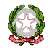 FORMAZIONE E PRESENTAZIONE LISTE E CANDIDATILICEO SCIENTIFICO STATALE PAOLAcon indirizzi: Classico, Linguistico, Scientifico e Opzione Scienze Applicate Via G. Mancini - Tel. 0982/613505 - Fax 0982/58235587027 PAOLA (Cs)ELEZIONI CONSIGLIO D’ISTITUTO COMPONENTE GENITORILISTA N°                                           MOTTO…………………………………………………………………I sottoscritti elettori, appartenenti alla categoria GENITORIDICHIARANOdi presentare, per l’elezione del Consiglio d’Istituto, una lista di candidati nelle persone di seguito indicate: I sottoscritti elettori, appartenenti alla categoria GENITORIDICHIARANOnella loro qualità di candidati accettanti per l’elezione del Consiglio d’Istituto del Liceo Scientifico Statale di Paola, di accettare incondizionatamente la candidatura nella lista presentata con questo modulo dichiarando altresì di non far parte né intenderanno far parte di altre liste. Paola, lì ........................... Lista presentata il giorno ............. alle ore .......... dal Signor ..................................., alla quale viene attribuita il numero: .......... La Commissione elettoraleN.COGNOME NOMEFIRMAAUTENTICAN°COGNOME NOMELUOGO E DATA DI NASCITA12345678N°COGNOME NOME CANDIDATOFIRMAAUTENTICA12345678